Приложение №3. 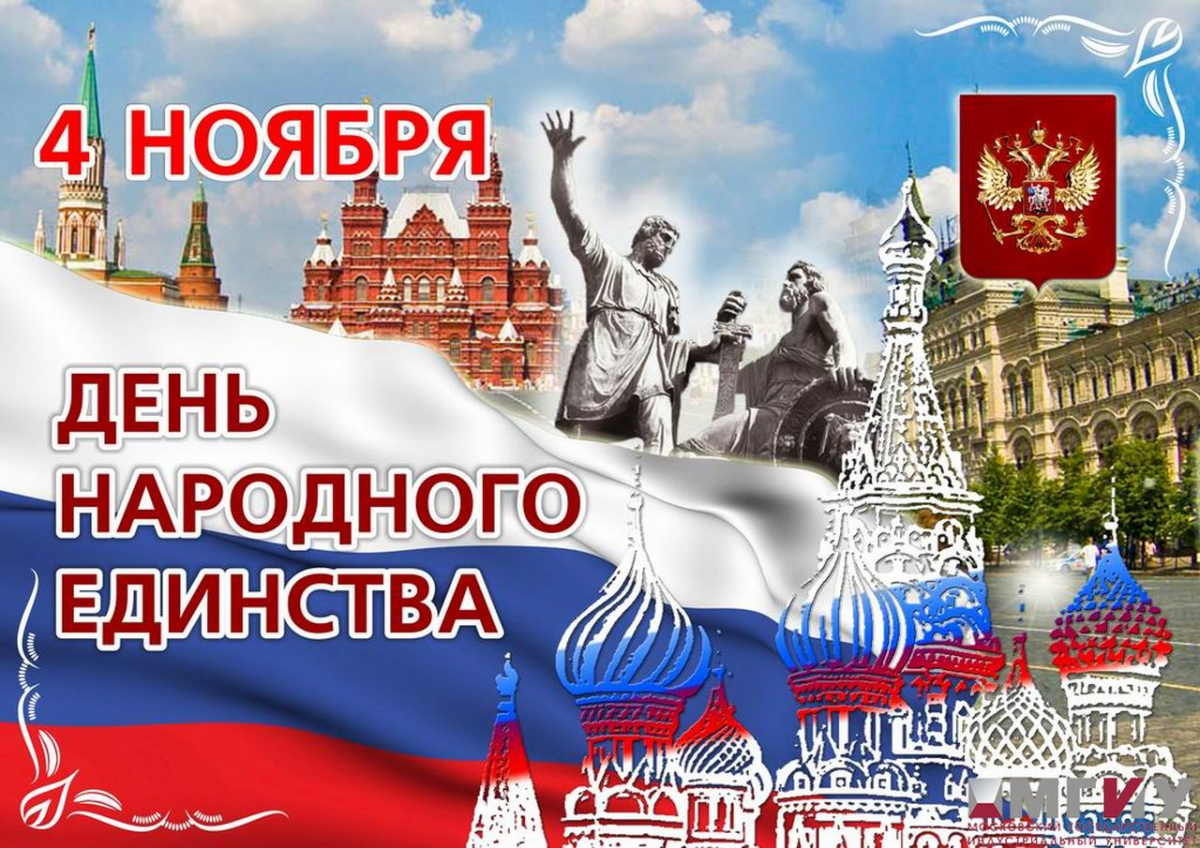 Сложив мозаику, вы найдёте подсказку о дальнейшем маршрутеПримечание: картинка разрезана произвольно. В некоторые частички вписаны буквы для подсказки – название учебного кабинета, в который нужно идти дальше. (ФИЗИКА)